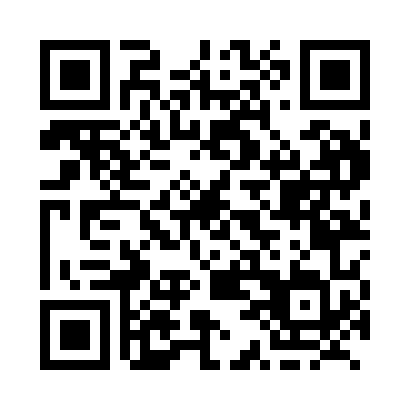 Prayer times for Penhall, Ontario, CanadaMon 1 Jul 2024 - Wed 31 Jul 2024High Latitude Method: Angle Based RulePrayer Calculation Method: Islamic Society of North AmericaAsar Calculation Method: HanafiPrayer times provided by https://www.salahtimes.comDateDayFajrSunriseDhuhrAsrMaghribIsha1Mon3:365:331:407:129:4711:432Tue3:375:331:407:129:4611:433Wed3:375:341:407:129:4611:434Thu3:375:351:407:119:4611:435Fri3:385:361:417:119:4511:436Sat3:385:361:417:119:4511:437Sun3:395:371:417:119:4411:428Mon3:395:381:417:119:4311:429Tue3:405:391:417:109:4311:4210Wed3:415:401:417:109:4211:4211Thu3:415:411:417:109:4111:4112Fri3:425:421:427:099:4111:4113Sat3:425:431:427:099:4011:4114Sun3:435:441:427:099:3911:4015Mon3:435:451:427:089:3811:4016Tue3:445:461:427:089:3711:3917Wed3:455:481:427:079:3611:3918Thu3:455:491:427:069:3511:3819Fri3:465:501:427:069:3411:3820Sat3:475:511:427:059:3311:3721Sun3:475:521:427:059:3211:3722Mon3:485:541:427:049:3011:3623Tue3:485:551:427:039:2911:3624Wed3:505:561:427:039:2811:3325Thu3:535:571:427:029:2611:3126Fri3:555:591:427:019:2511:2827Sat3:576:001:427:009:2411:2628Sun4:006:011:426:599:2211:2329Mon4:026:031:426:599:2111:2130Tue4:056:041:426:589:1911:1831Wed4:076:061:426:579:1811:16